Приложение 4Уважаемые господа!Сафоновский район расположен в центральной части Смоленской области. Административным центром районного муниципального образования является город Сафоново.Общая площадь муниципального образования составляет 225,8 тыс. га. Средние размеры в направлении восток-запад – 56 км, север-юг – 40 км.Город Сафоново находится на железнодорожной магистрали Москва – Минск в 102 километрах к востоку от города Смоленска.На территории района имеются искусственные водоемы общей площадью 314 га, под естественными водоемами 82 га.Преобладающими почвами на территории района являются: дерново-слабо-средне-сильно подзолистые суглинистые на глинах и суглинках.Производство местных строительных материалов является базовой для развития большинства отраслей и основывается прежде всего на использовании общераспространенных полезных ископаемых для производства керамзита и кирпича (песков, песчано-гравийных смесей, глин и суглинков). На территории Сафоновского района расположен самый крупный торфяник– Голубьев Мох в пойме р. Дымка.В состав муниципального образования «Сафоновский район» Смоленской области входят:-городское поселение - 1 (г. Сафоново);-сельские поселения - 12 (в том числе: Барановское, Беленинское, Вадинское, Вышегорское, Зимницкое, Издешковское, Казулинское, Николо-Погореловское, Прудковское, Пушкинское, Рыбковское, Старосельское).Сельских населенных пунктов-227.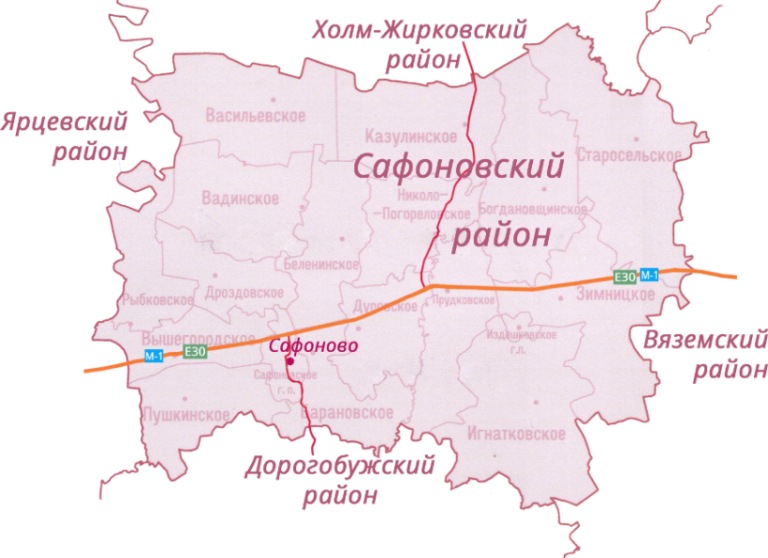 Площадка № 67-17-23Площадка № 67-17-23Площадка № 67-17-23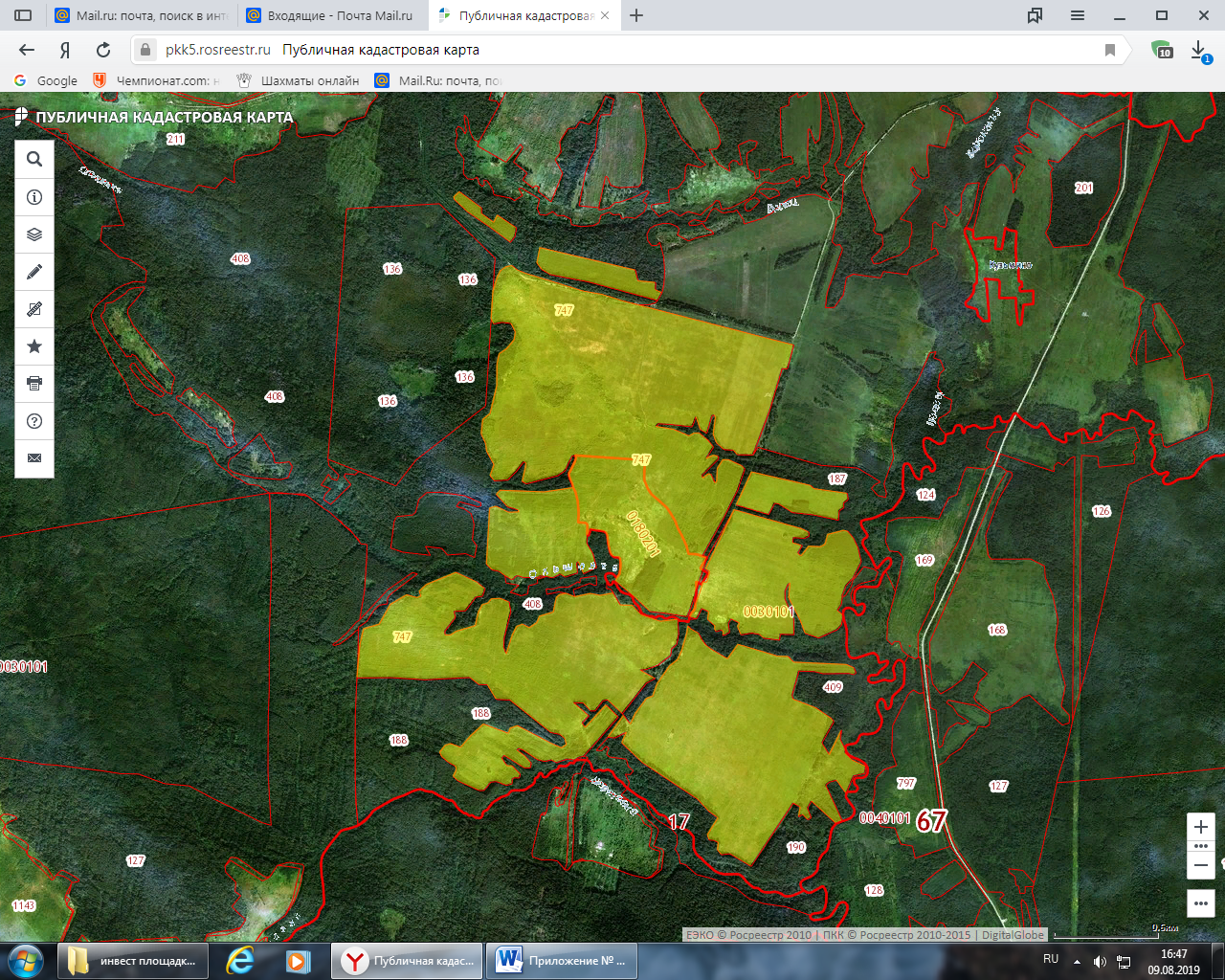 Месторасположение инвестиционной площадкид. Иванисово Вадинского сельского поселения Сафоновского района Смоленской областид. Иванисово Вадинского сельского поселения Сафоновского района Смоленской областиКатегория земель и вид разрешенного использования- земли запаса;- приоритетное направление использования:  растениеводство, овощеводство, картофелеводство.- земли запаса;- приоритетное направление использования:  растениеводство, овощеводство, картофелеводство.Общая площадь502 га502 гаФорма собственностигосударственная, требуется перевод в категорию земель сельскохозяйственного назначениягосударственная, требуется перевод в категорию земель сельскохозяйственного назначенияУсловия приобретения аренда/выкупарендаарендаНаличие строений (площадь, этажность и высота потолков)Участок свободен от объектов строительстваУчасток свободен от объектов строительстваКраткая характеристика инженерной инфраструктуры(в случае ее отсутствия – информация о возможности подключения)Газоснабжение: источник подключения находится в 3 км от площадки в д. Васильевское; Электроснабжение: по участку проходит линия электропередач; Водоснабжение: отсутствует.Газоснабжение: источник подключения находится в 3 км от площадки в д. Васильевское; Электроснабжение: по участку проходит линия электропередач; Водоснабжение: отсутствует.Транспортная доступность (наличие жд ветки, прилегание автомобильной дороги, наличие и покрытие подъездной автомобильной дороги)- площадка находится в 20км от автомагистрали М1 «Беларусь»  вдоль насыпной дороги от д. Иванисово (по площадке проложена сеть грунтовых автомобильных дорог);- железная дорога в 8 км от площадки (площадка располагается в 20км от ст. Сафоново на железнодорожной ветке до г.Москва)- площадка находится в 20км от автомагистрали М1 «Беларусь»  вдоль насыпной дороги от д. Иванисово (по площадке проложена сеть грунтовых автомобильных дорог);- железная дорога в 8 км от площадки (площадка располагается в 20км от ст. Сафоново на железнодорожной ветке до г.Москва)Дополнительные сведенияТрудовые ресурсы (численность трудоспособного населения):- г.Сафоново - 23052 чел.;- МО «Сафоновский район» Смоленской области - 31917 чел.;- МО «Ярцевский район» Смоленской области - 27087 чел.; - МО «Дорогобужский район» Смоленской области – 13926 чел.; - МО «Вяземский район» Смоленской области - 40888 чел.Трудовые ресурсы (численность трудоспособного населения):- г.Сафоново - 23052 чел.;- МО «Сафоновский район» Смоленской области - 31917 чел.;- МО «Ярцевский район» Смоленской области - 27087 чел.; - МО «Дорогобужский район» Смоленской области – 13926 чел.; - МО «Вяземский район» Смоленской области - 40888 чел.Трудовые ресурсы (численность трудоспособного населения):- г.Сафоново - 23052 чел.;- МО «Сафоновский район» Смоленской области - 31917 чел.;- МО «Ярцевский район» Смоленской области - 27087 чел.; - МО «Дорогобужский район» Смоленской области – 13926 чел.; - МО «Вяземский район» Смоленской области - 40888 чел.Формы поддержки инвестиционной деятельности- субсидии на возмещение части процентной ставки по инвестиционным кредитам;- субсидии на культуртехнические мероприятия и внесение мелиорантов;- субсидии на возмещение части затрат на приобретение с/х техники для производства с/х продукции;- субсидии на оказание несвязанной поддержки в области растениеводства;- субсидии на возмещение части затрат на приобретение элитных семян;- субсидии на повышение продуктивности в молочном скотоводстве;- субсидии на содержание племенных сельскохозяйственных животных;- субсидии на возмещение части затрат на содержание высокопродуктивного пологолья молочных коров;- субсидии на возмещение части затрат на содержание товарного поголовья молочных коров;- субсидии на возмещение части затрат на проведение технологического аудита.- субсидии на возмещение части процентной ставки по инвестиционным кредитам;- субсидии на культуртехнические мероприятия и внесение мелиорантов;- субсидии на возмещение части затрат на приобретение с/х техники для производства с/х продукции;- субсидии на оказание несвязанной поддержки в области растениеводства;- субсидии на возмещение части затрат на приобретение элитных семян;- субсидии на повышение продуктивности в молочном скотоводстве;- субсидии на содержание племенных сельскохозяйственных животных;- субсидии на возмещение части затрат на содержание высокопродуктивного пологолья молочных коров;- субсидии на возмещение части затрат на содержание товарного поголовья молочных коров;- субсидии на возмещение части затрат на проведение технологического аудита.- субсидии на возмещение части процентной ставки по инвестиционным кредитам;- субсидии на культуртехнические мероприятия и внесение мелиорантов;- субсидии на возмещение части затрат на приобретение с/х техники для производства с/х продукции;- субсидии на оказание несвязанной поддержки в области растениеводства;- субсидии на возмещение части затрат на приобретение элитных семян;- субсидии на повышение продуктивности в молочном скотоводстве;- субсидии на содержание племенных сельскохозяйственных животных;- субсидии на возмещение части затрат на содержание высокопродуктивного пологолья молочных коров;- субсидии на возмещение части затрат на содержание товарного поголовья молочных коров;- субсидии на возмещение части затрат на проведение технологического аудита.Контактныеданныекоординатора проектаФИОВоронова Ирина ПавловнаВоронова Ирина ПавловнаКонтактныеданныекоординатора проектаТелефон8 (48142) 4-15-508 (48142) 4-15-50Контактныеданныекоординатора проектаE-mail:safonovo@admin-smolensk.rusafonovo@admin-smolensk.ruКонтактныеданныекоординатора проектаЭл. адрес сайта (при наличии)www.admin-safonovo.ruwww.admin-safonovo.ru